Smlouva o budoucím provozovánívodovodu,který převede investor do vlastnictví obcee. č.: 171/34/24Smluvní stranyÚvodní ustanoveníVSOR je zájmovým sdružením právnických osob, které je vlastníkem vodovodů a kanalizací pro veřejnou potřebu (vodohospodářská infrastruktura). Tyto vodovody a kanalizace se nacházejí zejména na území okresu Rakovník.RAVOS je provozovatelem vodohospodářské infrastruktury sdružení VSOR v regionu okresu Rakovník.Investiční záměr a vlastnictví vodního dílaInvestor má investiční záměr vybudovat vodní dílo – zokruhování vodovodu na pozemcích parc. č. 3328/18, 3330/1, 3415/2, 3415/21 a 3415/23 v k. ú. Rakovník z materiálu PE 100 d100 x 10 mm, SDR 11 v délce 257,26 m podle projektové dokumentace, kterou vypracoval Ateliér KROK s.r.o., Unhošťská 2021, Kladno; autoriz. xxx, ČKAIT 0201634, datum 05/2023, č.proj. 17.039-1 (dále jen „vodní dílo“) za účelem stavby SO 104 – vodovodní řad dle přílohy č. 1 k této smlouvě – Situace investičního záměru vodního díla (dále jen „investiční záměr“).Vodní dílo Investora bude napojeno na vodohospodářskou infrastrukturu, která je ve vlastnictví  VSOR a kterou provozuje společnost RAVOS.Předmět smlouvyPředmětem této smlouvy je úprava vzájemných práv a povinností smluvních stran v souvislosti s výstavbou, provozováním a převedením vodního díla na základě smlouvy o převodu vlastnictví vodního díla do vlastnictví Obce a dále v souvislosti se zajištěním plynulého a bezpečného provozu celé vodohospodářské infrastruktury.Vzájemná práva a povinnosti všech účastníkůSmluvní strany shodně prohlašují, že vodní díla dle čl. 3 jsou vodovody pro veřejnou potřebu ve smyslu § 1 zákona č. 274/2001 Sb., o vodovodech a kanalizacích pro veřejnou potřebu (zákon o vodovodech a kanalizacích), ve znění pozdějších předpisů, a jako takové budou provozně vzájemně propojeny a budou spolu tvořit provozní soubor staveb a zařízení.Práva a povinnosti InvestoraInvestor se zavazuje vybudovat vodní dílo dle projektové dokumentace pro společné rozhodnutí, dle podmínek stanovených v platném vyjádření RAVOS a v plném souladu s platnými technickými standardy VSOR.Investor se zavazuje uzavřít k vodnímu dílu smlouvy o zřízení služebnosti inženýrské sítě (věcné břemeno) včetně příslušného ochranného pásma podle § 23 zákona o vodovodech a kanalizacích. V případě, že vodní dílo bude umístěno na pozemcích cizích vlastníků, s výjimkou obce, zavazuje se Investor:vstoupit do samostatného jednání s vlastníky předmětných pozemků;uzavřít s vlastníky předmětných pozemků smlouvu o zřízení služebnosti inženýrské sítě (věcné břemeno) ve prospěch vodního díla včetně příslušného ochranného pásma podle § 23 zákona o vodovodech a kanalizacích.  Investor je povinen uzavřít s provozovatelem vodního díla „Dohodu o provedení vodovodu/kanalizace“, jejíž vzorový text je v příloze č. 2 k této smlouvě, a to před zahájením prací na výstavbě vodního díla. Předmětem dohody je mj. plán organizace výstavby.Kontaktní osoba pro uzavření „Dohody o provedení vodovodu/kanalizace“ a pro veškeré činnosti spojené se stavbou, kolaudací a předáním díla:Investor se zavazuje vyzvat Obec neprodleně po kolaudaci vodního díla k uzavření smlouvy o převodu vlastnictví vodního díla do vlastnictví Obce a tuto smlouvu uzavřít. Předmětem této smlouvy nebudou vodovodní přípojky ani vodoměrné šachty umístěné na těchto přípojkách.Investor se zavazuje informovat VSOR o uzavření smlouvy o převodu vlastnictví vodního díla do vlastnictví Obce a zaslat kopii této smlouvy VSOR.Práva a povinnosti ObceObec se zavazuje bezodkladně po převedení vlastnictví vodního díla do majetku Obce vložit toto vodní dílo do vlastnictví VSOR.Práva a povinnosti RAVOSRAVOS vydá kladné stanovisko s kolaudací vodního díla dle čl. 3 v případě, že budou splněny „Technické standardy VSOR“ a podmínky uvedené ve vyjádření pod č. j. 34/P24670000064/24 ke společnému řízení/stavebnímu povolení (dále jen „vyjádření provozovatele“) a naplněny podmínky „Dohody o provedení vodovodu/kanalizace“. Dílo převezme do provozování v okamžiku převedení vlastnictví vodního díla do VSOR.RAVOS umožní napojení nových odběratelů až po vydání povolení k užívání vodního díla, po předání díla předávacím protokolem provozovateli RAVOS a po uzavření smluv o převodu vlastnictví vodního díla do vlastnictví Obce a VSOR.Souhlas vlastníka pro účely povolovacích řízení dle stavebního zákonaSdružení VSOR souhlasí za podmínek uvedených ve vyjádření provozovatele a v této smlouvě s investičním záměrem Investora ve smyslu ustanovení § 86 odst. 2 písm. d), případně ustanovení § 94s odst. 2 písm. d) zákona č. 183/2006 Sb., o územním plánování a stavebním řádu (stavební zákon), ve znění pozdějších předpisů, a tuto smlouvu lze rovněž použít jako stanovisko vlastníka veřejné technické infrastruktury k možnosti napojení podle § 86 odst. 2 písm. c), § 94s odst. 2 písm. c) a § 110 odst. 2 písm. d) stavebního zákona.Doba trvání smlouvyTato smlouva se uzavírá na dobu určitou, a to do okamžiku převodu vlastnických práv k vodnímu dílu Obci uzavřením smlouvy o převodu vlastnictví vodního díla do vlastnictví Obce dle odst. 6.5.Investor nese odpovědnost za soulad skutečného provedení vodního díla s veřejnoprávními rozhodnutími a soukromoprávním vypořádáním (služebnost inženýrské sítě), přičemž tato odpovědnost nezaniká převodem vlastnických práv k vodnímu dílu Obci.Změny investičního záměruSmlouva zaniká v případě, že by podmínky stanovené územním rozhodnutím či stavebním povolením, případně společným povolením významným způsobem ovlivnily parametry projektu investičního záměru, který Investor předložil RAVOS, resp. VSOR k vyjádření.Investor v takovém případě předloží společnosti RAVOS k odsouhlasení změnu investičního záměru. Pokud RAVOS se změnou investičního záměru souhlasí, vydá k němu nové vyjádření provozovatele a smluvní strany uzavřou novou smlouvu.Společná ustanoveníSmluvní strany berou na vědomí, že uzavřením smlouvy o převodu vlastnictví vodního díla do vlastnictví Obce dle odstavce 7.1 přechází vlastnické právo k vodnímu dílu na Obec.Tato smlouva plní pro účely kolaudace vodního díla funkci dohody mezi vlastníky podle § 8 odst. 3 zákona o vodovodech a kanalizacích, neboť před uvedením do provozu budou mít provozně související vodní díla shodného vlastníka.Zpracování osobních údajůInvestor jako subjekt údajů bere na vědomí, že v souvislosti s přípravou této smlouvy a plněním práv a povinností dle této smlouvy jsou Vodohospodářským sdružením obcí Rakovnicka jako správcem v souladu s nařízením Evropského parlamentu a Rady (EU) 2016/679 ze dne 27. dubna 2016 o ochraně fyzických osob v souvislosti se zpracováním osobních údajů a o volném pohybu těchto údajů a o zrušení směrnice 95/46/ES (obecné nařízení o ochraně osobních údajů) a zákonem č. 110/2019 Sb., o zpracování osobních údajů, zpracovávány jeho osobní údaje.Sdružení VSOR tímto informuje Investora jako subjekt údajů, že v souladu s platnými a účinnými právními předpisy na ochranu osobních údajů shromažďuje a zpracovává jeho osobní údaje, které sdružení poskytl, a to v rozsahu [jméno, příjmení, titul, adresa bydliště, datum narození, tel., e-mail].Tyto osobní údaje Investora jsou v nezbytném rozsahu zpracovávány za účelem jednání o uzavření smlouvy a následného plnění již uzavřené smlouvy, jakož i k vedení agendy uzavřených smluv v souladu s platnými a účinnými právními předpisy, dále za účelem vytváření databází smluvních stran VSOR a za účelem plnění právních povinností RAVOS vyplývajících z platných a účinných právních předpisů a dále pro účely oprávněných zájmů RAVOS a to po celou dobu trvání této smlouvy a dále po dobu nutnou pro její uchování v souladu s příslušnými platnými a účinnými právními předpisy.Investor jako subjekt údajů dále bere na vědomí, že jako subjekt údajů má právo požadovat od správce přístup ke zpracovávaným osobním údajům, požadovat jejich opravu, výmaz anebo omezení zpracování a právo vznést námitku proti takovému zpracování, právo na přenositelnost zpracovávaných osobních údajů a právo podat stížnost u Úřadu na ochranu osobních údajů.Podrobnosti k podmínkám zpracování osobních údajů subjektů údajů a podrobnosti k jednotlivým právům subjektů údajů jsou uvedeny na www.ravos-sro.cz.Závěrečná ustanoveníTato smlouva je uzavírána podle § 1746 odst. 2 zákona č. 89/2012 Sb., občanský zákoník, ve znění pozdějších předpisů, a podle § 86 odst. 2 písm. d) stavebního zákona.Tato smlouva je vyhotovena ve čtyřech stejnopisech v českém jazyce, z nichž každá ze smluvních stran obdrží po jednom stejnopise.Tato smlouva nabývá platnosti a účinnosti okamžikem podpisu oprávněnými zástupci všech smluvních stran.Smluvní strany prohlašují, že tato smlouva byla uzavřena v souladu s jejich pravou a svobodnou vůlí a že žádná ze stran neuzavřela tuto smlouvu v tísni za nápadně nevýhodných podmínek, na důkaz čehož je podepsána oprávněnými zástupci smluvních stran.Nedílnou součástí této smlouvy je příloha č. 1 – Situace investičního záměru vodního díla, příloha č. 2 – Dohoda o provedení vodovodu/kanalizace – vzorový text.V Kladně dne 15. 2. 2024___________________________                          Investor         Marek FrýdlPříloha č.1 – situace stavby vodního díla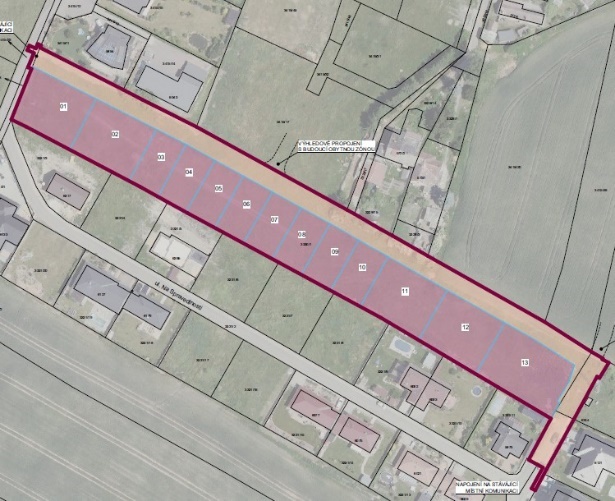 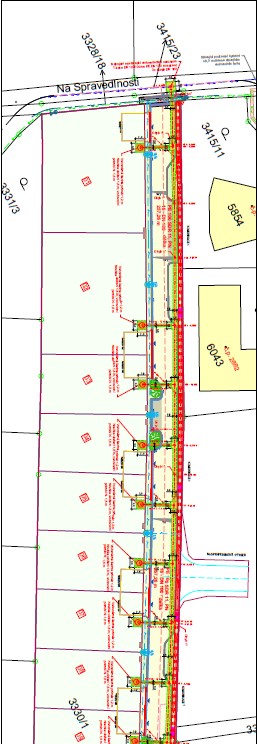 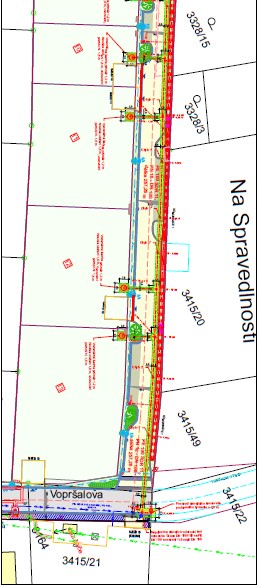 Investor:Marek FrýdlSídlo:IČ: 876 90 535Břevnovská 3437,272 04 Kladno Investor:Investor:Investor:Investor:E-mail:Tel:xxxxxxInvestor:Investor:(dále jen „Investor“)Vlastník VaK,  které provozně souvisíVodohospodářské sdružení obcí Rakovnicka Vodohospodářské sdružení obcí Rakovnicka Vlastník VaK,  které provozně souvisíSídlo:Frant. Diepolta 1870, 269 01 RakovníkVlastník VaK,  které provozně souvisíIČO:47019549Vlastník VaK,  které provozně souvisíDIČ:CZ47019549Vlastník VaK,  které provozně souvisízapsaná v obchodním rejstříku vedeném Městským soudem v Praze, oddíl L, vložka č. 58923Vlastník VaK,  které provozně souvisíJehož jménem jedná: xxx(dále jen „VSOR“)Budoucí vlastník vodovoduMěsto Rakovník jako člen VSORMěsto Rakovník jako člen VSORBudoucí vlastník vodovoduSídlo:Husovo nám. 28, 269 01 RakovníkBudoucí vlastník vodovoduIČO:00243309Budoucí vlastník vodovoduJejímž jménem jedná: PaedDr. Luděk Štíbr, starosta města Budoucí vlastník vodovodu(dále jen „Obec“)Provozovatel vodovoduRAVOS, s.r.o.RAVOS, s.r.o.Provozovatel vodovoduSídlo:Frant. Diepolta 1870, 269 01 RakovníkProvozovatel vodovoduIČO:47546662Provozovatel vodovoduDIČ:CZ47546662Provozovatel vodovoduzapsaná v obchodním rejstříku vedeném Městským soudem v Praze, oddíl C, vložka č. 19602Provozovatel vodovoduJejímž jménem jedná: xxxProvozovatel vodovodu(dále jen „RAVOS“)RAVOS, s.r.o.RAVOS, s.r.o.xxx:xxx tel. č.:xxxe-mail:xxxV Rakovníku dne 4. 4. 2024___________________________ObecPaedDr. Luděk ŠtíbrstarostaV Rakovníku dne 29. 2. 2024V Rakovníku dne 16. 2. 2024______________________________________________________VSORRAVOS xxxxxxxxxxxx